Laboratoire de chimie “Pasias-Raptopoulou”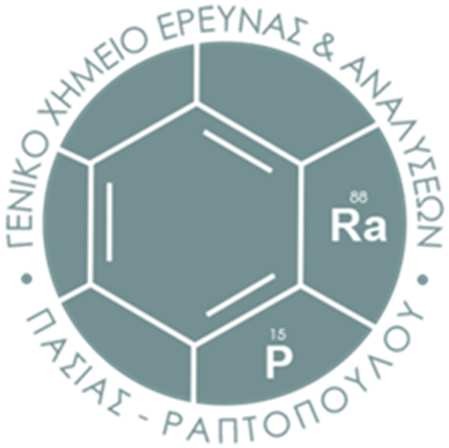 Timfristou 181, Lamia - Τel :+30 2231 2231 99 e-mail: info@pasiaslab.gr site: www.pasiaslab.gr# du rapport:: 07102020_02_01 Date du rapport: 12/10/2020Le Directeur technique Ioannis Pasias, Chemist PhDLa DirecteurKalomoira Raptopoulou, Chemist MSc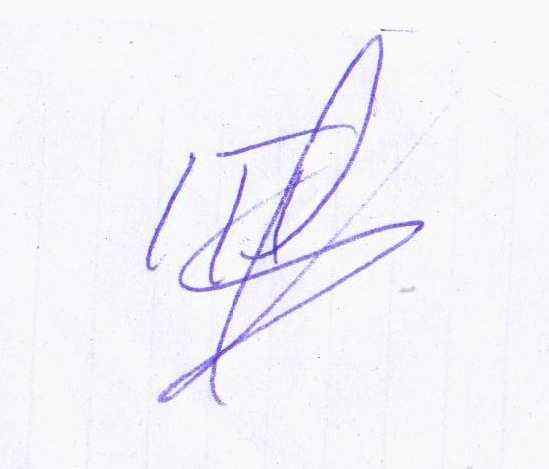 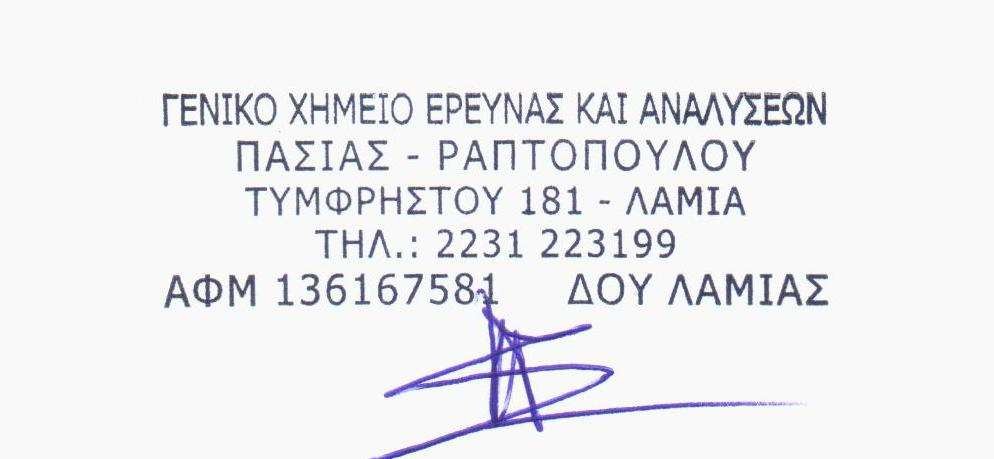 Laboratoire de chimie “Pasias-Raptopoulou”Timfristou 181, Lamia - Τel :+30 2231 2231 99 e-mail: info@pasiaslab.gr site: www.pasiaslab.gr# du rapport:: 07102020_02_01 Date du rapport: 12/10/2020Opinions et interprétation: Cet échantillon est conforme à la directive européenne 2001/110 et à l'article 67a du code des aliments et boissons concernant le miel de pin.Le Directeur technique Ioannis Pasias, Chemist PhDLa DirecteurKalomoira Raptopoulou, Chemist MSc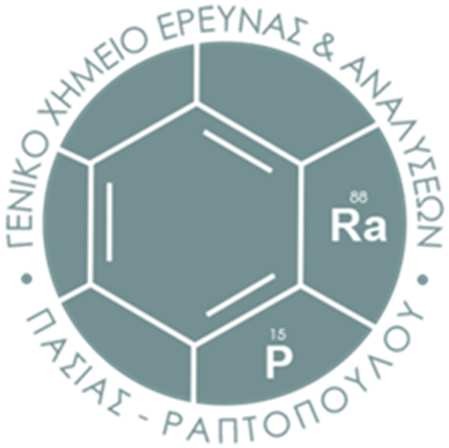 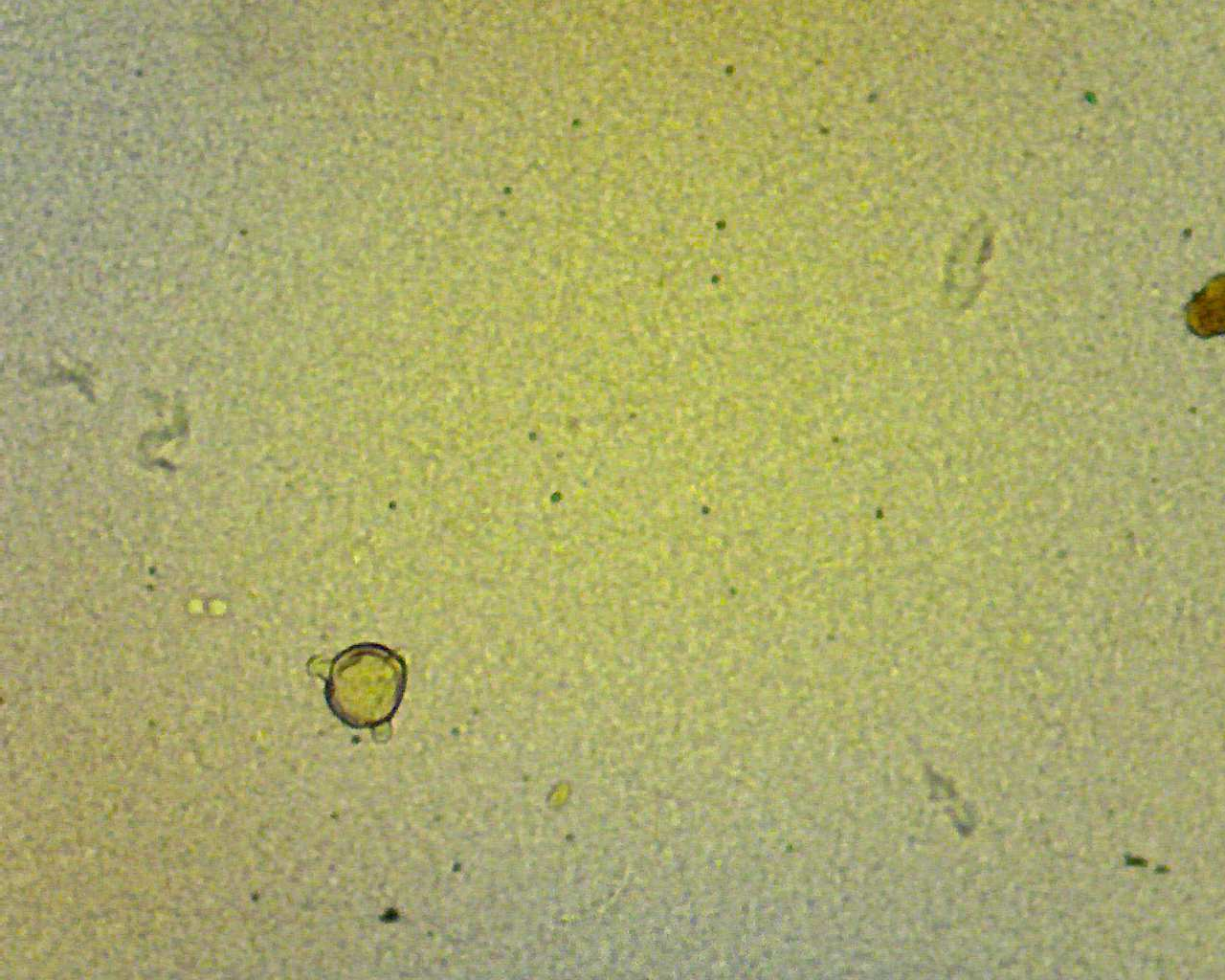 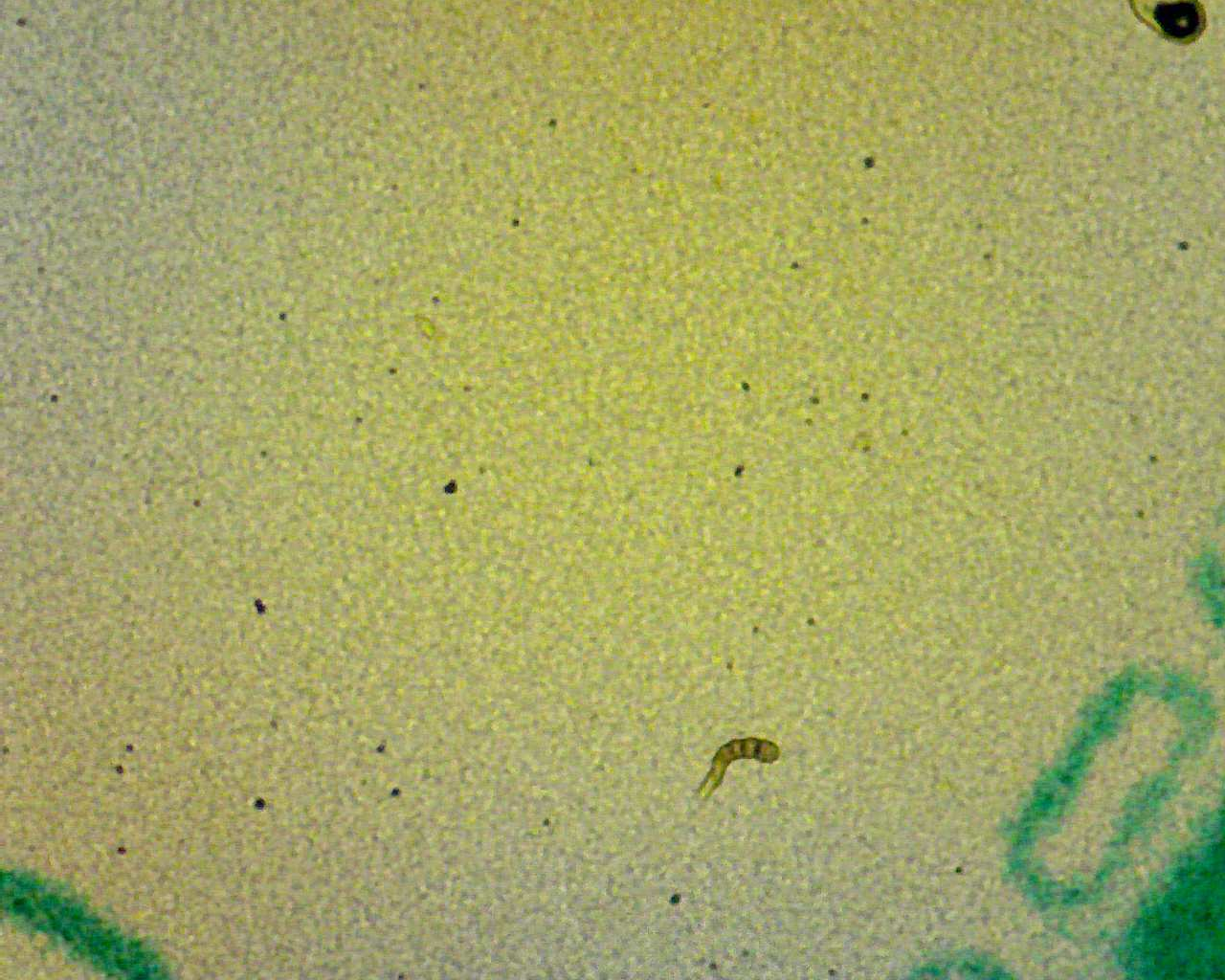 Le Directeur technique Ioannis Pasias, Chemist PhDLa DirecteurKalomoira Raptopoulou, Chemist MScNom du client:Εchantillonnage:Transfert:courrierDate du réception :07/10/2020Échantillons type/ Condition:miel/acceptéDate début d'analyse:07/10/2020Date d'achèvement de l'analyse :12/10/2020Échantillons code:07102020_02Nom sur les échantillons:miel de forêtRésultatsRésultatsRésultatsRésultatsRésultatsParamètresRésultatsUnitésLimitesMéthode d'analyseHMF7.5ppm≤ 40 ppmAOAC 980.23Glucose+Fructose73%≥ 45 %Lane-EnyonSaccharose<1%≤ 5 %Lane-EynonΤeneur en eau17%≤ 20 %Indice de réfractionTeneur en matières insolubles dans l'eau<0.1%≤ 0.5 %GravimétriqueConductivité1.06mS/cm≥ 0.9 mS/cmConductivité @ 20 ºCAcides libres24meq/kg≤ 50 meq/kgTitrageIndice diastasique19Schade≥ 8AOAC 958.09-1977(2010)ParamètresRésultatsUnitésMéthode d'analysePollens au total23000NPG/10 gLouveaux et al., 1978Type de Lamiaceae6000=26.1%NPG/10 gLouveaux et al., 1978Type de Trifolium4000=17.4%NPG/10 gLouveaux et al., 1978Type de Hedera helix3000=13%NPG/10 gLouveaux et al., 1978Type de Cistus incanus2000=8.7%NPG/10 gLouveaux et al., 1978Type de Vicia1000=4.3%NPG/10 gLouveaux et al., 1978Type de Vitex agnus-castus1000=4.3%NPG/10 gLouveaux et al., 1978Type de Origanum vulgare1000=4.3%NPG/10 gLouveaux et al., 1978Autres fleurs5000=21.7%NPG/10 gLouveaux et al., 1978Miellat7000Miellat/10 gLouveaux et al., 1978